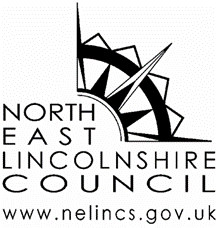 Application for judicial approval for authorisation to use a covert human intelligence source or to conduct directed surveillance Regulation of Investigatory Powers Act 2000 sections 23A, 23B, 32A, 32BSummary of details: Order made on an application for judicial approval for authorisation to use a covert human intelligence source or to conduct directed surveillance. Regulation of Investigatory Powers Act 2000 sections 23A, 23B, 32A, 32BMagistrates’ court (enter name):Having considered the application, I (tick one):	am satisfied that there are reasonable grounds for believing that the requirements of the Act were satisfied and remain satisfied, and that the relevant conditions are satisfied and I therefore approve the grant or renewal of the authorisation/notice.	refuse to approve the grant or renewal of the authorisation/notice. 	refuse to approve the grant or renewal and quash the authorisation/notice.Notes:Reasons: Signed:Date:Time:Full NameAddress of Magistrates’ Court:Internal Ref:NELC RIPA 01 APP3Review dateNot appropriateVersion No.V01.6Local authority: North East Lincolnshire Council North East Lincolnshire Council Local Authority Department:Offence under investigation:Address of premises or identity of subject:Covert technique requested: (tick one and specify details)Covert Human Intelligence SourceDirected Surveillance